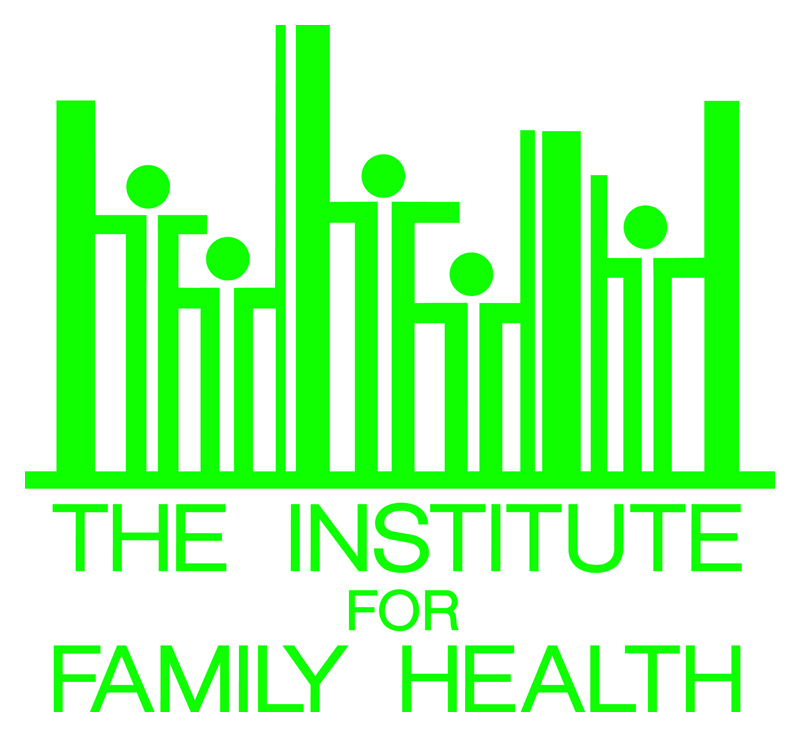 the institute for family healthpreliminary questionnaire for proposed researchPlease complete this document to inform the Institute of your proposed research. Answers may be brief. Forms must be submitted at least one week prior to the Research Committee meeting. All proposed studies must have a Research Committee approval letter before being submitted to the IRB.Date:  ____________________           Contact Name: ____________________     	Title: ___________________________Contact Phone Number: __________________________________________________Contact E-Mail:_________________________________________________________
Title of Project:Expected duration of project: from: ______________ to: ______________Principal Investigator (if different from contact):Proposed Practice Site(s):Summary of ProjectSelect your research category: Racial and ethnic health disparities Patient-centered care Health information technology Integration of mental health care and primary care Women’s health OtherHave you conducted a literature review?  _____ Yes _____ NoPlease state your research questions and significance:Describe how this project supports the Institute’s mission:Describe your proposed research methods. Please be clear about how the study will be operationalized. Who will be doing the research and how will it be funded?:Describe any anticipated Institute support:Is this project funded?  _____ Yes _____ No	Funder Name:	Funder Amount:Supervisor Name (if applicable):Supervisor Approval:Principal Investigator Signature (if different): Please return to:Monica GagnonInstitute for Family Health16 East 16th StreetNew York, NY  10003mgagnon@institute2000.org